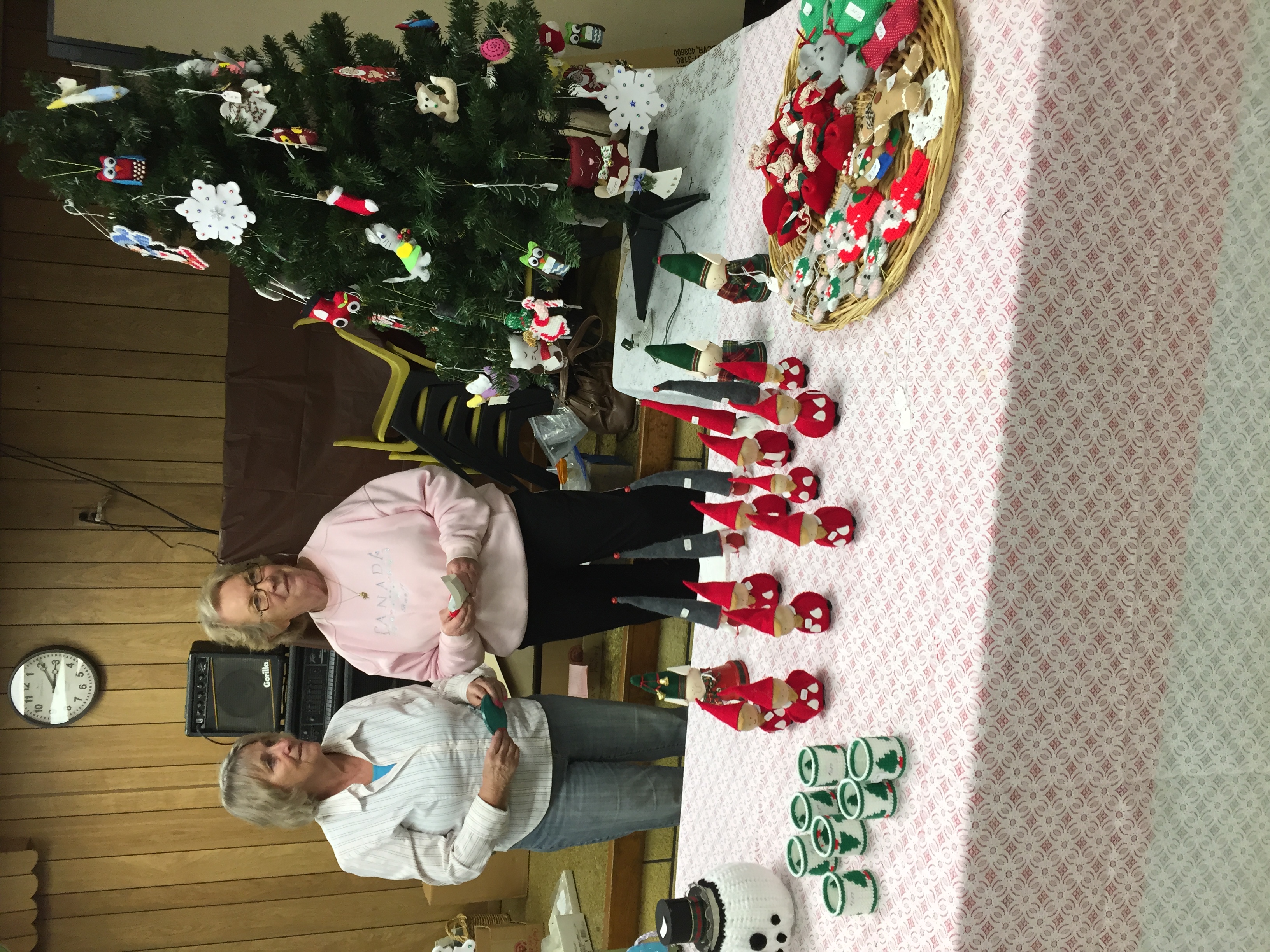 Saturday, November 18St. John’s Lutheran Church’s Christmas Fair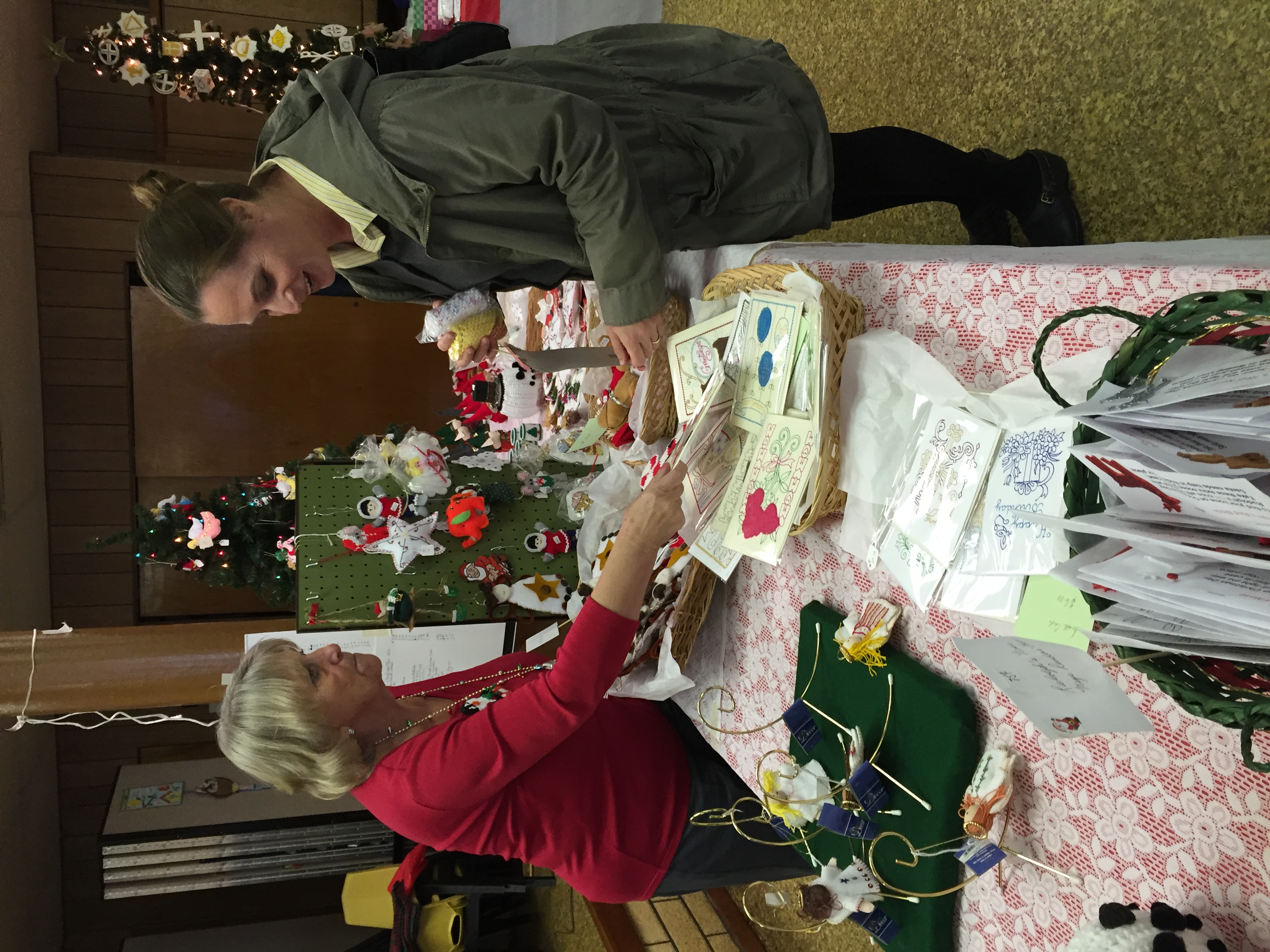 Handmade Christmas Decorations,Baked Goods Trash to Treasure Table Sit down and enjoy lunch from 11-2pmSandwiches, New England Clam Chowder and more.Free Admission!Everyone Welcomed!Christmas Fair inSchool’s Gym718 761 1600www.stjohnslutheransi.org9:30 a.m. – 3:00pm